002 アオギリ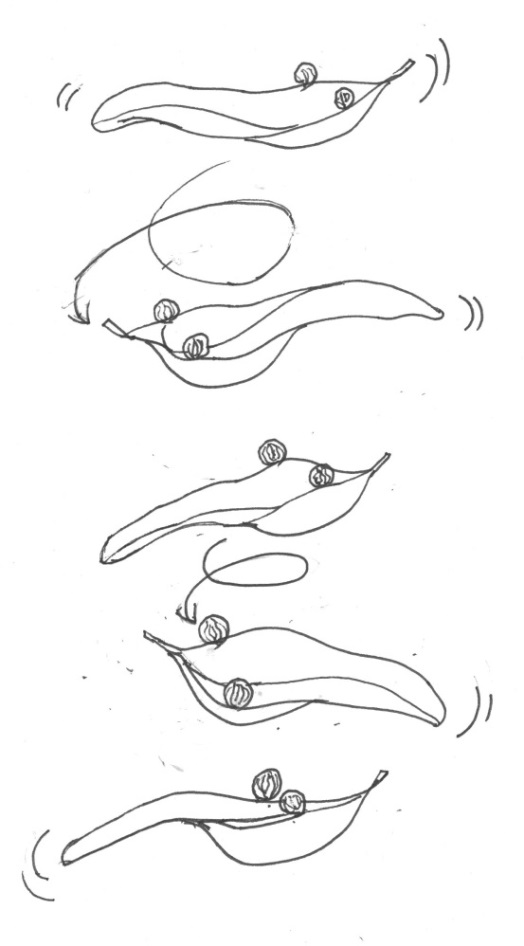 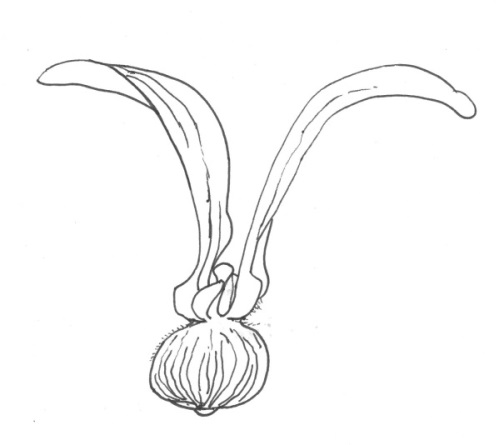 